INDICAÇÃO Nº 8774/2017Sugere ao Poder Executivo Municipal que proceda a roçagem, limpeza nas áreas verdes localizadas no Bairro Conjunto Roberto Romano. Excelentíssimo Senhor Prefeito Municipal, Nos termos do Art. 108 do Regimento Interno desta Casa de Leis, dirijo-me a Vossa Excelência para sugerir ao setor competente que proceda a roçagem, limpeza nas áreas verdes localizadas no Bairro Conjunto Roberto Romano, neste município.Justificativa:Fomos procurados por moradores, comerciantes e trabalhadores do bairro nos relatando a situação do local, pois da forma que se encontra está causando transtornos, insegurança, pois devido ao mato estar alto e invadindo a calçada dificultando andar pelo local bem como favorece o aparecimento de animais peçonhentos.Plenário “Dr. Tancredo Neves”, em 22 de Novembro de 2017.Cláudio Peressim- Vereador -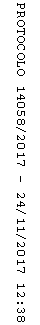 